LINEAMIENTOS ALUMNOS POSGRADOSLos alumnos no deberán consumir bebidas alcohólicas durante el desarrollo de la actividad académica.Los alumnos deberán contar con seguros de gastos médicos. La entrega del documento se debe realizar a más tardar un día antes de iniciada la actividad. 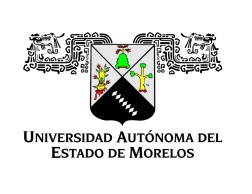 FORMATO  SALIDA DE INVESTIGACIÓN EVENTO ACADÉMICO  ESTANCIA DE INVESTIGACIÓN 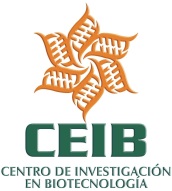 NOMBRE DEL ESTUDIANTE: NOMBRE DEL ESTUDIANTE: NOMBRE PROFESOR RESPONSABLE:NOMBRE PROFESOR RESPONSABLE:OBJETIVO DE LA SALIDA:OBJETIVO DE LA SALIDA:LUGAR DE DESTINOPERIODO DEL EVENTO: DOMICILIOPARTICULARTELÉFONO CELULAR:NÚMERO DE REGISTRO ANTE EL ISSSTE O IMSSNÚMERO DE REGISTRO ANTE EL ISSSTE O IMSSNÚMERO DE REGISTRO ANTE EL ISSSTE O IMSSTIPO SANGUÍNEO  TIPO SANGUÍNEO  EN CASO DE EMERGENCIA CONTACTAR A :  EN CASO DE EMERGENCIA CONTACTAR A :  EN CASO DE EMERGENCIA CONTACTAR A :  TELÉFONO: TELÉFONO: ALERGIAS O CONDICIÓN MEDICA ALERGIAS O CONDICIÓN MEDICA ALERGIAS O CONDICIÓN MEDICA NOMBRE Y FIRMA DEL ESTUDIANTENOMBRE Y FIRMA DEL PROFESORFECHA: Vo Bo  COORDINADOR DEL PROGRAMA ACADÉMICO  